Publicado en Ciudad de México el 07/12/2020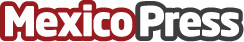 Realizó Danfoss el Foro MéxiCO2Después de la firma del protocolo de Montreal y de Kyoto, se acordó mundialmente reducir cada vez más el uso de refrigerantes sintéticos por lo que el CO2 ha tomado nuevamente relevancia en el mapa mundial de la refrigeraciónDatos de contacto:DanfossDanfoss5528553031Nota de prensa publicada en: https://www.mexicopress.com.mx/realizo-danfoss-el-foro-mexico2_1 Categorías: Ecología E-Commerce Nuevo León Otras Industrias http://www.mexicopress.com.mx